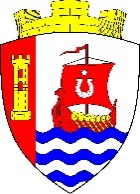 Муниципальное образование«Свердловское городское поселение»Всеволожского муниципального районаЛенинградской областиАДМИНИСТРАЦИЯПОСТАНОВЛЕНИЕ«06» февраля 2023 г.                                                                        № 68/01-03г.п. им. СвердловаО запрете пала сухой травы на территории муниципального образования «Свердловское городское поселение» Всеволожского муниципального района Ленинградской области в 2023 годуВ соответствии с Федеральным законом от 21.12.1994 № 69-ФЗ
«О пожарной безопасности», Федеральным законом от 22.07.2008 № 123-ФЗ «Технический регламент о требованиях пожарной безопасности», Постановлением Правительства РФ от 16.09.2020 № 1479 «Об утверждении Правил противопожарного режима в Российской Федерации», в целях обеспечения пожарной безопасности в весенне-летний пожароопасный период 2023 года, администрация муниципального образования (далее – МО) «Свердловское городское поселение» Всеволожского муниципального района Ленинградской области (далее – администрация) постановляет:Запретить неконтролируемый пал сухой травы, разведение открытого огня в лесных массивах, утилизацию путем сожжения промышленных и бытовых отходов, мусора, листьев, на открытых территориях, а также в контейнерах и урнах на территории МО «Свердловское городское поселение» на весь весенне-летний пожароопасный период 2023 года.Рекомендовать руководителям предприятий, учреждений и организаций, независимо от их организационно-правовой формы, расположенных на территории МО «Свердловское городское поселение»:проводить заблаговременную очистку подведомственных территорий от сухой травы и горючего мусора;не допускать сжигания стерни, сухой травы и разведения костров на подведомственных территориях.Рекомендовать гражданам, проживающим и находящимся на территории МО «Свердловское городское поселение», членам садоводческих некоммерческих объединений:обеспечить соблюдение правил противопожарного режима и не допускать применения открытого огня и других возможных источников возгорания вблизи полей, сельскохозяйственных угодий, мест размещения сухой травы, в лесных массивах, в том числе на индивидуальных участках в садоводствах, огородничествах и в населенных пунктах;не допускать сжигания в населенных пунктах и садоводческих объединениях стерни, сухой травы и мусора ближе 50 метров от зданий и построек, менее 100 метров от хвойного леса или отдельно стоящих хвойных деревьев и молодняка, менее 30 метров от лиственного леса или отдельно растущих групп лиственных деревьев;места сжигания травы и мусора предварительно расчищать в радиусе 10 метров от мусора, сухой травы и деревьев, а затем окапывать противопожарной минерализованной полосой шириной не менее 0,5 метра, у мест сжигания иметь не менее 2-х ведер и бочку с водой или огнетушители, а также лопату.Собственникам индивидуальных жилых домов обеспечить наличие на участках емкости (бочки) с водой или огнетушителя, а также средств мобильной связи для вызова подразделений пожарной охраны.Отделу по делам ГО и ЧС, ВУС администрации:осуществлять пропаганду необходимости соблюдения мер противопожарной безопасности в весенне-летний пожароопасный период;организовать взаимодействие с Ленинградским областным государственным казенным учреждением «Управление лесами Ленинградской области» и 102 пожарной частью ОГПС Всеволожского района ГКУ «Леноблпожспас» по вопросам организации мероприятий по защите населенных пунктов и объектов экономики от природных пожаров.Муниципальному казенному учреждению «Управление по обеспечению деятельности муниципального образования» МО «Свердловское городское поселение» обеспечить своевременную уборку мусора, сухой листвы, травы на территориях населенных пунктов МО «Свердловское городское поселение», прилегающих к лесным массивам.Опубликовать настоящее постановление в приложении «Невский берег» газеты «Всеволожские вести», и разместить на официальном сайте администрации в сети Интернет.Настоящее постановление вступает в силу с момента его официального опубликования.Контроль за исполнением данного постановления возложить на заместителя главы администрации по безопасности, ГО и ЧС.Глава администрации					                                В.И. Тулаев